Risk Assessment – Bribery and Fraud                                           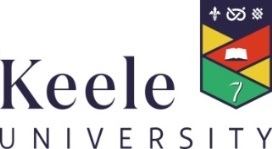 To be completed when considering new activities / business relationships* If any of the questions have been answered “NO” then please provide an explanation below.I have completed the risk assessment and have read and understood the University’s Anti-Bribery Policy. Please keep a record of any completed risk assessments in your School or Directorate Office. This documentation may be required for internal audit and / or in the event of an investigation under Section 7 of the Bribery Act 2010.Please also keep a copy of this form attached to any contractual documents for future reference.Brief Description of ActivityYESNO *N/AIf engaging with an individual - Appropriate identity checks have been made as to the identity of the third party. This may include:Full Name and AddressPassport checks / visa documentationNationalityReferencesIf engaging with an organisation – Appropriate checks have been undertaken on the business. This may include:History of TradingReputational IssuesCompanies House searchVat Registration detailsFinancial StatementsCredit CheckReferencesSite VisitsUniversity Procurement procedures have been followed where applicableAppropriate division of duties has been considered as far as is possible / practicalIf the activity is taking place overseas does this present any additional risks. If so have they been fully considered?Has the University Hospitality Policy been adhered to? (Inappropriate gifts or hospitality should not have been offered to the University or its employees)Additional InformationSignaturePrint NameSchool / Faculty / Directorate / UnitDate